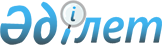 2022-2024 жылдарға арналған Ақжар ауданының Үлкен Қараой ауылдық округінің бюджетін бекіту туралыСолтүстік Қазақстан облысы Ақжар аудандық мәслихатының 2022 жылғы 27 желтоқсандағы № 13-17 шешімі
      Ескерту. Тақырыбы жаңа редакцияда - Солтүстік Қазақстан облысы Ақжар аудандық мәслихатының 18.08.2022 № 22-4 (01.01.2022 бастап қолданысқа енгізіледі) шешімімен.
      Ескерту. 01.01.2022 бастап қолданысқа еңгізіледі - осы шешімнің 7-тармағымен.
      Қазақстан Республикасының Бюджет кодексінің 9-1, 75-баптарына, Қазақстан Республикасының "Қазақстан Республикасындағы жергілікті мемлекеттік басқару және өзін-өзі басқару туралы" Заңының 6-бабына сәйкес Солтүстік Қазақстан облысы Ақжар аудандық мәслихаты ШЕШТІ:
      2022-2024 жылдарға арналған Ақжар ауданының Үлкен Қараой ауылдық округінің бюджеті осы шешімге тиісінше 1, 2 және 3 -қосымшаларға сәйкес, 2022 жылға келесі көлемдерде бекітілсін:
      1) кірістер – 192 134,6 мың теңге:
      салықтық түсімдер – 1 319 мың теңге;
      салықтық емес түсімдер – 12 мың теңге;
      негізгі капиталды сатудан түсетін түсімдер – 457 мың теңге;
      трансферттер түсімі – 190 346,6 мың теңге;
      2) шығындар – 192 831,8 мың теңге;
      3) таза бюджеттік кредиттеу – 0 теңге:
      бюджеттік кредиттер – 0 теңге;
      бюджеттік кредиттерді өтеу – 0 теңге;
      4) қаржы активтерімен операциялар бойынша сальдо - 0 теңге:
      қаржы активтерін сатып алу - 0 теңге;
      мемлекеттің қаржы активтерін сатудан түсетін түсімдер - 0 теңге;
      5) бюджет тапшылығы (профициті) – -697,2 тенге;
      6) бюджет тапшылығын қаржыландыру (профицитін пайдалану) – 707,4 тенге:
      қарыздар түсімі - 0 теңге;
      қарыздарды өтеу – 0 теңге;
      бюджет қаражатының пайдаланылатын қалдықтары – 697,2 мың теңге.
      Ескерту. 1-тармақ жаңа редакцияда - Солтүстік Қазақстан облысы Ақжар аудандық мәслихатының 18.08.2022 № 22-4 (01.01.2022 бастап қолданысқа енгізіледі) шешімімен.


      2. 2022 жылға арналған ауылдық округ бюджетінің кірістері Қазақстан Республикасының Бюджет кодексіне сәйкес мынадай салық түсімдері есебінен қалыптастырылатыны белгіленсін:
      1) ауылдық округінің аумағындағы осы салықты салу объектілері бойынша жеке тұлғалардың мүлкіне салынатын салық;
      2) мыналардан:
      тұрғылықты жері ауылдықаумағында жеке тұлғалардан;
      өздерінің құрылтай құжаттарында көрсетілетін тұрған жері ауылдыңаумағында орналасқан заңды тұлғалардан алынатын көлік құралдары салығы.
      3) сыртқы (көрнекі) жарнаманы:
      ауылдағы үй-жайлардың шегінен тыс ашық кеңістікте;
      ауылдық округтің аумақтары арқылы өтетін жалпыға ортақ пайдаланылатын автомобиль жолдарының бөлiнген белдеуiнде;
      елді мекендерден тыс жердегі үй-жайлардың шегінен тыс ашық кеңістікте және жалпыға ортақ пайдаланылатын автомобиль жолдарының бөлiнген белдеуiнен тыс жерде орналастырғаны үшін төлемақы.
      3. 2022 жылға арналған ауылдық округ бюджетінің келесі салықтық емес түсімдер есебінен қалыптасуы белгіленсін:
      1) ауылдық округтердің әкімдері әкімшілік құқық бұзушылықтар үшін салатын айыппұлдар;
      2) жеке және заңды тұлғалардың ерікті түрдегі алымдары;
      3) ауылдық округтің коммуналдық меншігінен (жергілікті өзін-өзі басқарудың коммуналдық меншігінен) түсетін кірістер:
      ауылдық округ әкімі аппаратының шешімімен құрылған коммуналдық мемлекеттік кәсіпорындардың таза кірісі бөлігінің түсімдері;
      ауылдық округтің коммуналдық меншігіндегі (жергілікті өзін-өзі басқарудың коммуналдық меншігіндегі) заңды тұлғаларға қатысу үлестеріне кірістер;
      ауылдық округтің коммуналдық меншігінің (жергілікті өзін-өзі басқарудың коммуналдық меншігінің) мүлкін жалға беруден түсетін кірістер;
      ауылдық округтің коммуналдық меншігінен (жергілікті өзін-өзі басқарудың коммуналдық меншігінен) түсетін басқа да кірістер;
      4) ауылдық округ бюджетіне түсетін басқа да салықтық емес түсімдер.
      4. Ауылдық округ бюджетінен қаржыландырылатын мемлекеттік мекемелерге бекітіп берілген мемлекеттік мүлікті сатудан түсетін ақша негізгі капиталды сатудан ауылдық округ бюджетіне түсетін түсімдер болып табылады.
      5. Аудандық бюджеттен берілетін трансферттер ауылдық округ бюджетіне түсетін трансферттер түсімдері болып табылады.
      6. 2022 жылға арналған ауылдық округ бюджетінде аудандық бюджеттен округ бюджетіне берілетін субвенция көлемі 22 649 мың теңге сомасында көзделгендігі ескерілсін.
      6-1. Осы шешімге 2 қосымшаға сәйкес ауылдық бюджетте қаржылық жыл басында қалыптасқан бюджеттік қаражаттың бос қалдықтарын және облыстық бюджеттен 2021 жылы пайдаланылмаған (толық пайдаланылмаған) берілген нысаналы трансферттерді қайтару есебінен шығыстар көзделсін.
      Ауылдық бюджет қаржылық жыл басында қалыптасқан бюджеттік қаражаттың бос қалдықтарын республикалық жіне облыстық бюджеттерден 2021 жылы пайдаланылмаған (толық пайдаланылмаған) берілген нысаналы трансферттерді қайтару есебінен шығыстарын бөлу Солтүстік Қазақстан облысы Ақжар ауданы Үлкен Қараой ауылдық округі әкімінің "2022-2024 жылдарға арналған Ақжар ауданы Үлкен Қараой ауылдық округінің бюджетін бекіту туралы" Ақжар аудандық мәслихатының шешімін іске асыру туралы шешімімен айқындалады.
      Ескерту. Шешім 6-1-тармақпен толықтырылды - Солтүстік Қазақстан облысы Ақжар аудандық мәслихатының 18.08.2022 № 22-4 (01.01.2022 бастап қолданысқа енгізіледі) шешімімен.


      7. Осы шешім 2022 жылғы 1 қаңтардан бастап қолданысқа енгізіледі. Ақжар ауданы Новосел ауылдық округінің 2022 жылға арналған бюджеті
      Ескерту. 1-қосымша жаңа редакцияда - Солтүстік Қазақстан облысы Ақжар аудандық мәслихатының 18.08.2022 № 22-4 (01.01.2022 бастап қолданысқа енгізіледі) шешімімен. Ақжар ауданы Новосел ауылдық округінің 2023 жылға арналған бюджеті Ақжар ауданы Новосел ауылдық округінің 2024 жылға арналған бюджеті Қаржы жылының басында белгіленген 2022 жылға арналған бюджет қаражатының бос қалдықтарының сомаларын бөлу және 2021 жылы пайдаланылмаған (толық пойдаланылмаған) республикалық және облыстық бюджеттердің нысаналы трансферттерін қайтару
      Ескерту. Шешім 4-қосымшамен толықтырылды - Солтүстік Қазақстан облысы Ақжар аудандық мәслихатының 18.08.2022 № 22-4 (01.01.2022 бастап қолданысқа енгізіледі) шешімімен.
					© 2012. Қазақстан Республикасы Әділет министрлігінің «Қазақстан Республикасының Заңнама және құқықтық ақпарат институты» ШЖҚ РМК
				
      Ақжар аудандық мәслихатының хатшысы 

А. Хоршат
Солтүстік Қазақстан облысыАқжар аудандық мәслихатының2021 жылғы 27 желтоқсандағы№ 13-17 шешіміне1-қосымша
Санаты
Сыныбы
Кіші сыныбы
Атауы
Сомасы
мың теңге
І. Кірістер
192 134,6
1
Салықтық түсімдер
1319
04
Меншікке салынатын салықтар
1319
1
Мүлікке салынатын салықтар
124
4
Көлiк құралдарын салынатын салық
1195
2
Салық емес түсімдер
12
01
Мемлекеттік меншіктен түсетін кірістер
12
5
Мемлекет меншігіндегі мүлікті жалға беруден түсетін кірістер
12
3
Негізгі капиталды сатудан түсетін түсімдер
457
03
Жерді және материалдық емес активтерді сату
457
1
Жерді сату
457
4
Трансферттердің түсімдері
190 346,6
02
Мемлекеттiк басқарудың жоғары тұрған органдарынан түсетiн трансферттер
190 346,6
3
Аудандардың (облыстық маңызы бар қаланың) бюджетінен трансферттер
190 346,6
Атауы
Атауы
Атауы
Атауы
Сомасы мың теңге
Функционалдық топ
Функционалдық топ
Функционалдық топ
Функционалдық топ
Сомасы мың теңге
Бюджеттік бағдарламалардың әкімшісі
Бюджеттік бағдарламалардың әкімшісі
Бюджеттік бағдарламалардың әкімшісі
Сомасы мың теңге
Бағдарлама
Бағдарлама
Сомасы мың теңге
II. Шығыстар
192 831,8
01
Жалпы сипаттағы мемлекеттік қызметтер
22 635
124
Аудандық маңызы бар қала, ауыл, кент, ауылдық округ әкімінің аппараты
22 635
001
Аудандықмаңызы бар қала, ауыл, кент, ауылдық округ әкімінің қызметін қамтамасыз ету жөніндег іқызметтер
22 285
022
Мемлекеттік органның күрделі шығыстары
350
07
Тұрғын үй-коммуналдық шаруашылық
9 215
124
Аудандық маңызы бар қала, ауыл, кент, ауылдық округ әкімінің аппараты
9 215
014
Елді мекендерді сумен жабдықтауды ұйымдастыру
6 555
008
Елді мекендердегі көшелерді жарықтандыру
1 761
009
Елді мекендердің санитариясын қамтамасыз ету
399
011
Елді мекендердікөріктендіру және көгалдандыру
500
08
Мәдениет, спорт, туризм және ақпараттық кеңістiк
3 877
124
Аудандық маңызы бар қала, ауыл, кент, ауылдық округ әкімінің аппараты
3 877
006
Жергілікті деңгейде мәдени-демалыс жұмысын қолдау
3 877
12
Көлік жіне коммуникация
1 780,6
124
Аудандық маңызы бар қала, ауыл, кент, ауылдық округ әкімінің аппараты
1 780,6
045
Аудандық маңызы бар қала, ауыл, кент, ауылдық округ автокөлік жолдарын күрделі жіне орташа жөндеу
1 780,6
13
Басқалар
155 314
124
Аудандық маңызы бар қала, ауыл, кент, ауылдық округ әкімінің аппараты
155 314
057
"Ауыл-Ел бесігі" жобасы шеңберінде ауылдық елді мекендердегі әлеуметтік және инженерлік инфрақұрылым бойынша іс-шараларды іске асыру
155 314
15
Трансферттер
10,2
124
Аудандық маңызы бар қала, ауыл, кент, ауылдық округ әкімінің аппараты
10,2
048
Пайдаланылмаған (толық пайдаланылмаған) нысаналы трансферттерді қайтару
10,2
ІІІ. Таза бюджеттік кредиттеу
0
ІV. Қаржы активтерімен операциялар бойынша сальдо
0
Қаржы активтерін сатып алу
0
Мемлекеттің қаржы активтерін сатудан түсетін түсімдер
0
V. Бюджет тапшылығы (профициті)
-697,2
VІ. Бюджет тапшылығын қаржыландыру (профицитін пайдалану)
697,2
8
Бюджет қаражатының пайдаланылатын қалдықтары
697,2
01
Бюджет қаражанты қалдықтары
697,2
1
Бюджет қаражатының бос қалдықтары
697,2Солтүстік Қазақстан облысыАқжар аудандық мәслихатының2021 жылғы 27 желтоқсандағы№ 13- 17 шешіміне2-қосымша
Санаты
Сыныбы
Кіші сыныбы
Атауы
Сомасы 
мың теңге
І.Кірістер
26805
1
Салықтық түсімдер
1559
04
Меншікке салынатын салықтар
1559
1
Мүлікке салынатын салықтар
124
4
Көлiк құралдарына салынатын салық
1435
3
Негізгі капиталды сатудан түсетін түсімдер
457
03
Жерді және материалдық емес активтерді сату
457
1
Жерді сату
457
4
Трансферттердің түсімдері
24789
02
Мемлекеттiк басқарудың жоғары тұрған органдарынан түсетiн трансферттер
24789
3
Аудандардың (облыстық маңызы бар қаланың) бюджетінен трансферттер
24789
Атауы
Атауы
Атауы
Атауы
Сомасы
 мың теңге
Функционалдық топ
Функционалдық топ
Функционалдық топ
Функционалдық топ
Сомасы
 мың теңге
Бюджеттік бағдарламалардың әкімшісі
Бюджеттік бағдарламалардың әкімшісі
Бюджеттік бағдарламалардың әкімшісі
Сомасы
 мың теңге
Бағдарлама
Бағдарлама
Сомасы
 мың теңге
II. Шығыстар
26805
01
Жалпы сипаттағы мемлекеттік қызметтер
19758
124
Аудандық маңызы бар қала, ауыл, кент, ауылдық округ әкімінің аппараты
19758
001
Аудандықмаңызы бар қала, ауыл, кент, ауылдық округ әкімінің қызметін қамтамасыз ету жөніндегі қызметтер
19758
07
Тұрғынүй-коммуналдықшаруашылық
3852
124
Аудандық маңызы бар қала, ауыл, кент, ауылдық округ әкімінің аппараты
3852
014
Елді мекендерді сумен жабдықтауды ұйымдастыру
1555
008
Елді мекендердегі көшелерді жарықтандыру
1470
009
Елді мекендердің санитариясын қамтамасыз ету
427
011
Елді мекендерді көріктендіру және көгалдандыру
400
08
Мәдениет, спорт, туризм және ақпараттық кеңістiк
3195
124
Аудандық маңызы бар қала, ауыл, кент, ауылдық округ әкімінің аппараты
3195
006
Жергілікті деңгейде мәдени-демалыс жұмысын қолдау
3195
ІІІ. Таза бюджеттік кредиттеу
0
ІV. Қаржы активтерімен операциялар бойынша сальдо
0
Қаржы активтерін сатып алу
0
Мемлекеттің қаржы активтерін сатудан түсетін түсімдер
0
V. Бюджет тапшылығы (профициті)
0
VІ. Бюджет тапшылығын қаржыландыру (профицитін пайдалану)
0
8
Бюджет қаражатының пайдаланылатын қалдықтары
0
01
Бюджет қаражанты қалдықтары
0
1
Бюджет қаражатының бос қалдықтары
0Солтүстік Қазақстан облысыАқжар аудандық мәслихатының2021 жылғы 27 желтоқсандағы№ 13-17 шешіміне3-қосымша
Санаты
Сыныбы
Кіші сыныбы
Атауы
Сомасы 
мың теңге
І.Кірістер
27368
1
Салықтық түсімдер
1894
04
Меншікке салынатын салықтар
1894
1
Мүлікке салынатын салықтар
124
4
Көлiк құралдарына салынатын салық
1770
3
Негізгі капиталды сатудан түсетін түсімдер
457
03
Жерді және материалдық емес активтерді сату
457
1
Жерді сату
457
4
Трансферттердің түсімдері
25017
02
Мемлекеттiк басқарудың жоғары тұрған органдарынан түсетiн трансферттер
25017
3
Аудандардың (облыстық маңызы бар қаланың) бюджетінен трансферттер
25017
Атауы
Атауы
Атауы
Атауы
Сомасы
 мың теңге
Функционалдық топ
Функционалдық топ
Функционалдық топ
Функционалдық топ
Сомасы
 мың теңге
Бюджеттік бағдарламалардың әкімшісі
Бюджеттік бағдарламалардың әкімшісі
Бюджеттік бағдарламалардың әкімшісі
Сомасы
 мың теңге
Бағдарлама
Бағдарлама
Сомасы
 мың теңге
II. Шығыстар
26805
01
Жалпы сипаттағы мемлекеттік қызметтер
19758
124
Аудандық маңызы бар қала, ауыл, кент, ауылдық округ әкімінің аппараты
19758
001
Аудандық маңызы бар қала, ауыл, кент, ауылдық округ әкімінің қызметін қамтамасыз ету жөніндегі қызметтер
19758
07
Тұрғынүй-коммуналдық шаруашылық
3852
124
Аудандық маңызы бар қала, ауыл, кент, ауылдық округ әкімінің аппараты
3852
014
Елді мекендерді сумен жабдықтауды ұйымдастыру
1555
008
Елді мекендердегі көшелерді жарықтандыру
1470
009
Елді мекендердің санитариясын қамтамасыз ету
427
011
Елді мекендерді көріктендіру және көгалдандыру
400
08
Мәдениет, спорт, туризм және ақпараттық кеңістiк
3195
124
Аудандық маңызы бар қала, ауыл, кент, ауылдық округ әкімінің аппараты
3195
006
Жергілікті деңгейде мәдени-демалыс жұмысын қолдау
3195
ІІІ. Таза бюджеттік кредиттеу
0
ІV. Қаржы активтерімен операциялар бойынша сальдо
0
Қаржы активтерін сатып алу
0
Мемлекеттің қаржы активтерін сатудан түсетін түсімдер
0
V. Бюджет тапшылығы (профициті)
0
VІ. Бюджет тапшылығын қаржыландыру (профицитін пайдалану)
0
8
Бюджет қаражатының пайдаланылатын қалдықтары
0
01
Бюджет қаражанты қалдықтары
0
1
Бюджет қаражантының бос қалдықтары
0Солтүстік Қазақстан облысыАқжар аудандық мәслихатының2021 жылғы 27 желтоқсандағы№13-17 шешіміне 4-қосымша
Санаты
Сыныбы
Кіші сыныбы
Атауы
Сомасы
мың теңге
8
Бюджет қаражатының пайдаланылатын қалдықтары
697,2
01
Бюджет қаражаты қалдықтары
697,2
1
Бюджет қаражатының бос қалдықтары
697,2
Атауы
Атауы
Атауы
Атауы
Сомасы
мың теңге